Ф.И.О. учителя Лавриненко О.Д.Предмет ТехнологияКласс 2 «И»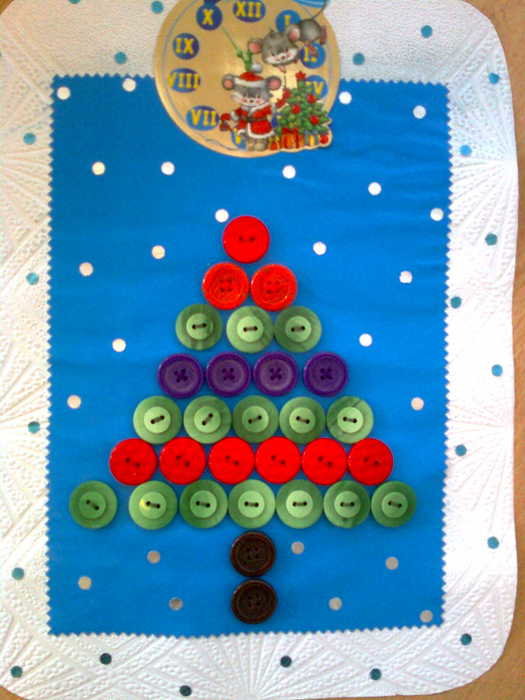 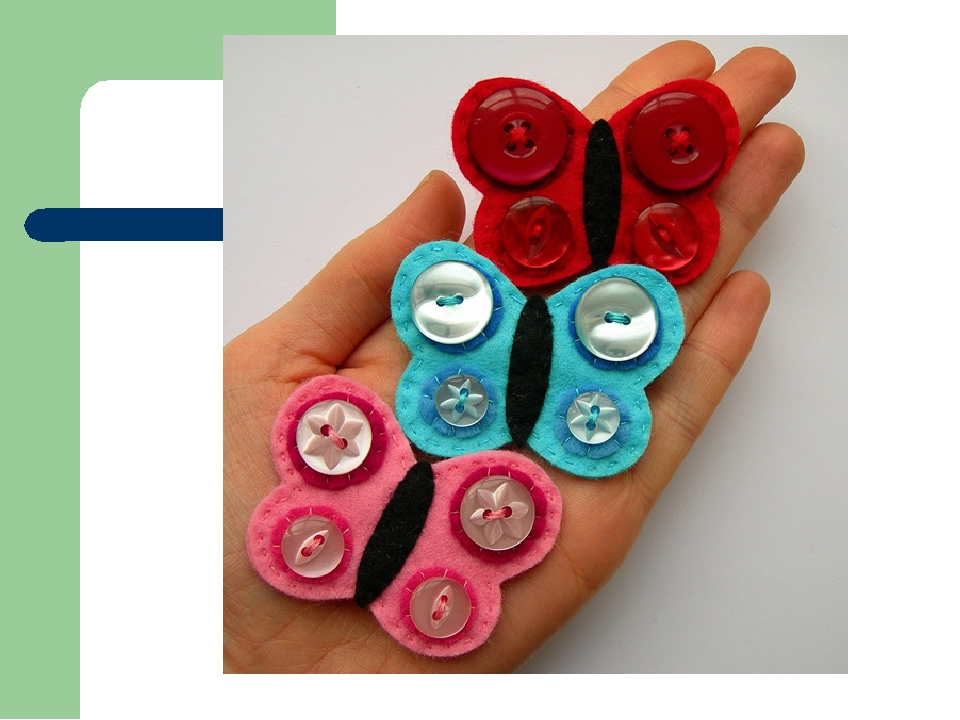 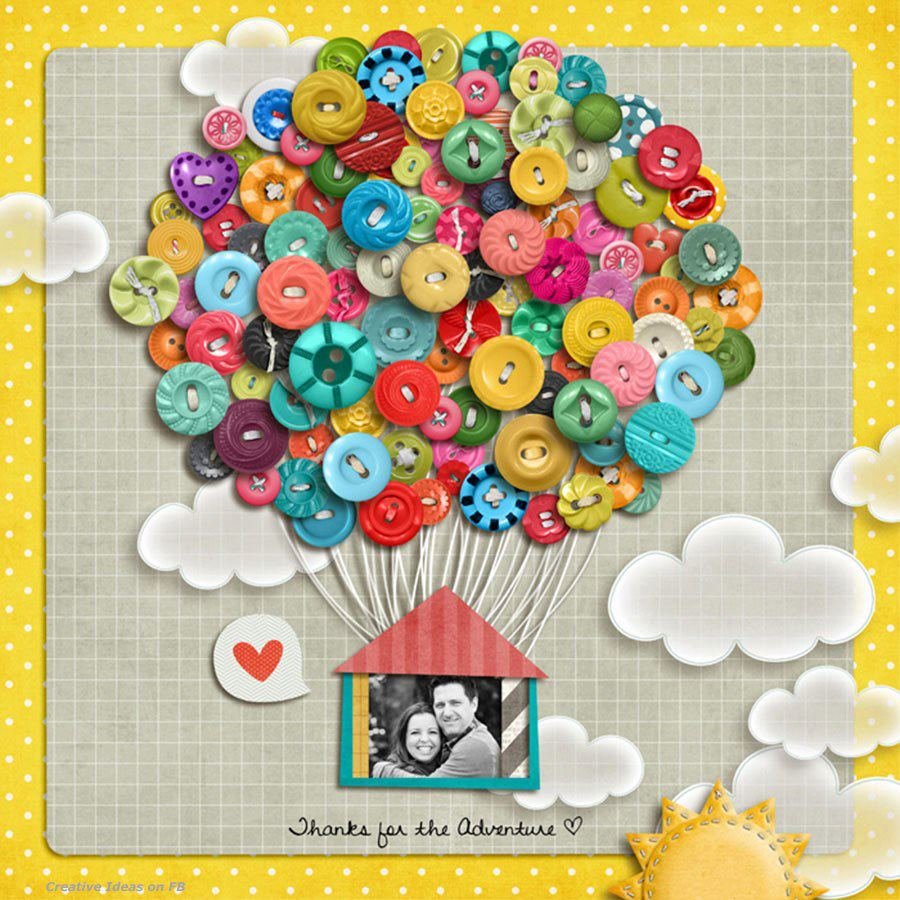 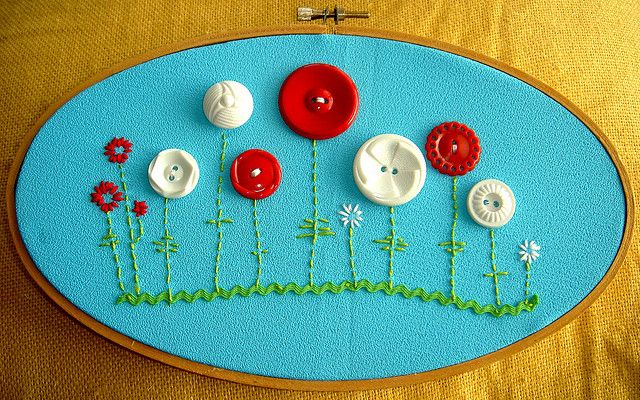 № п/пДатаТемаТемаРесурсДомашнее заданиеФорма отчета№ п/пДатапланфактРесурсДомашнее заданиеФорма отчета122.05Строчка косого стежка. Есть ли у нее «дочки»?Строчка косого стежка. Есть ли у нее «дочки»?2.Учебник «Технология» 2 класс (Авторы: Е.А. Лутцев и др.)С. 122-123Пришить пуговицу с двумя и четырьмя отверстиямиolga.lavrinencko2016@yandex.ruвацап , скайп, телефон229.05Как ткань превращается в изделие? Лекало.Как ткань превращается в изделие? Лекало.Стр. 126-129Выполнить поделку из пуговиц. Образец в приложении №1 (см. ниже)olga.lavrinencko2016@yandex.ruвацап , скайп, телефон